การประเมินสถานศึกษาสีขาวปลอดยาเสพติดและอบายมุขณ โรงเรียนบ้านคลองมะนาว     วันที่  21  มีนาคม  2561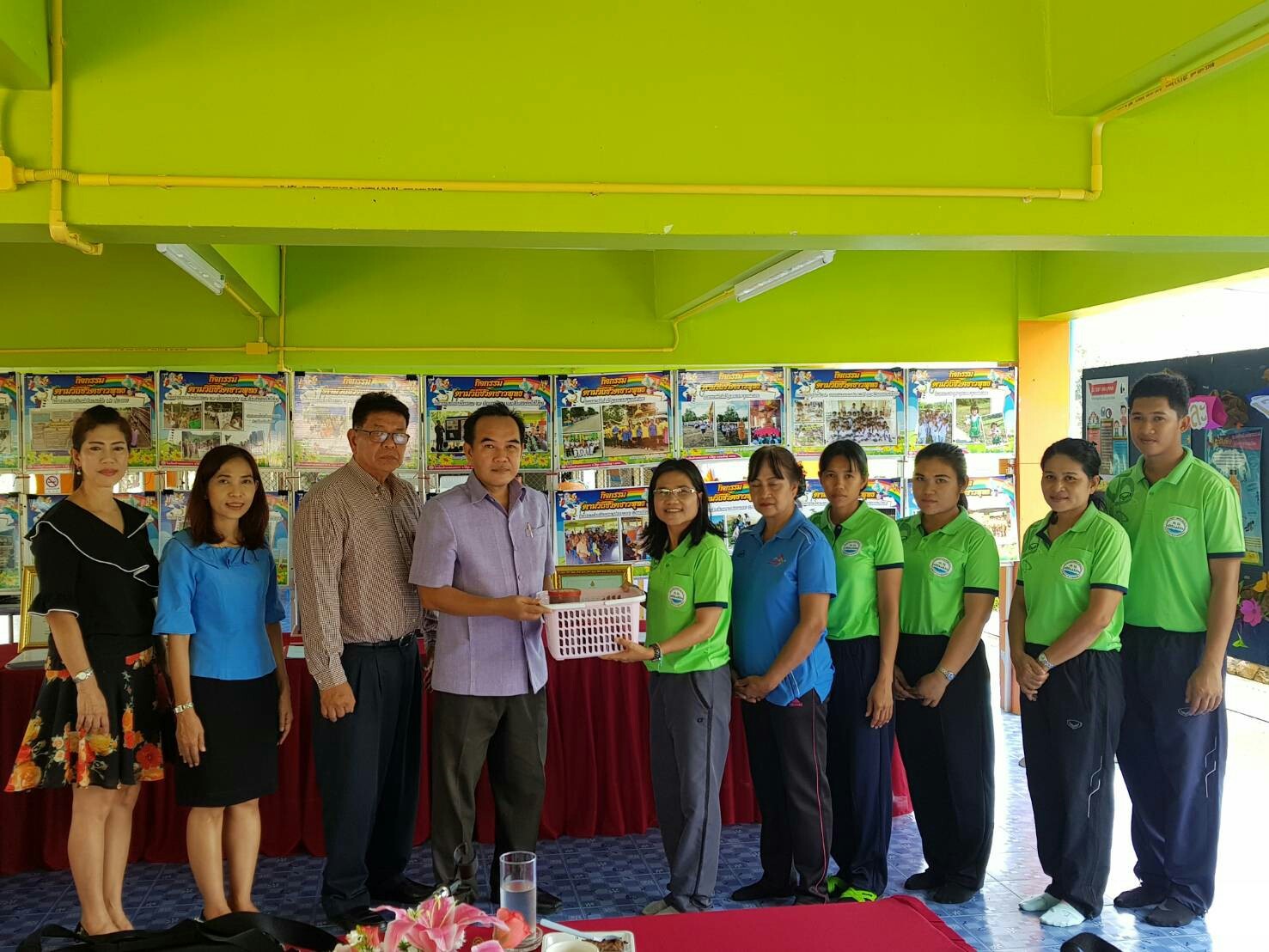 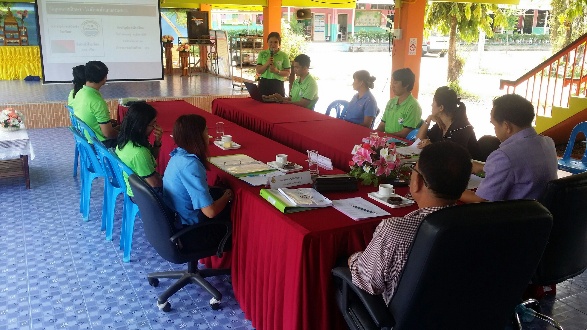 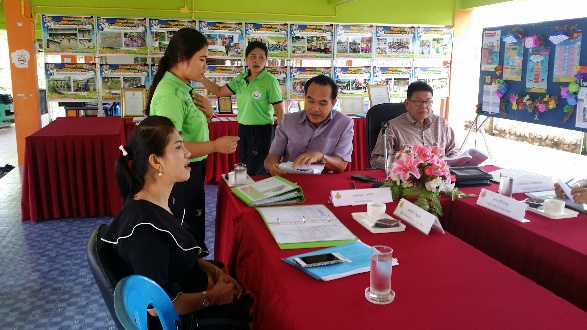 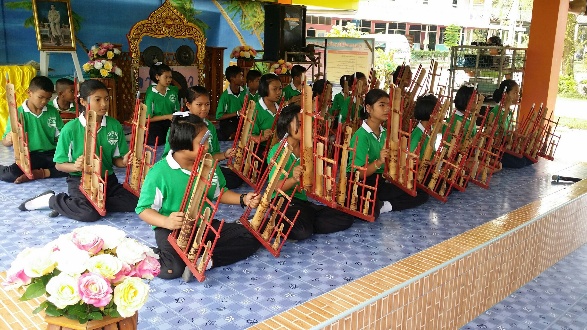 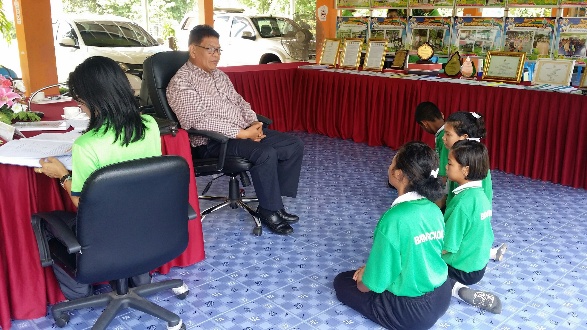 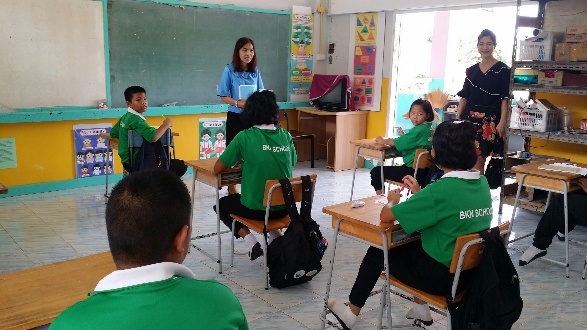 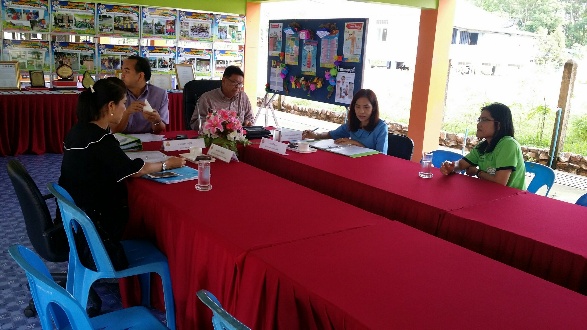 